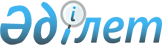 Кемелер мен оларға құқықтарды мемлекеттiк тiркеу ережесiн бекіту туралы
					
			Күшін жойған
			
			
		
					Қазақстан Республикасы Үкіметінің 2003 жылғы 17 қаңтардағы N 49 Қаулысы. Күші жойылды - Қазақстан Республикасы Үкіметінің 2015 жылғы 10 тамыздағы № 622 қаулысымен

      Ескерту. Күші жойылды - ҚР Үкіметінің 10.08.2015 № 622 қаулысымен (алғашқы ресми жарияланған күнінен кейін күнтізбелік он күн өткен соң қолданысқа енгізіледі).      "Caудa мақсатында теңізде жүзу туралы" Қазақстан Республикасының 2002 жылғы 17 қаңтардағы Заңын және "Iшкi су көлiгi туралы" Қазақстан Республикасының 2004 жылғы 6 шiлдедегi Заңын iске асыру мақсатында Қазақстан Республикасының Үкiметi қаулы етеді: 

      Ескерту. Кіріспеге өзгерту енгізілді - ҚР Үкіметінің 2005.03.30. N 278 , 2005.10.28. N 1082 (қаулы алғаш рет ресми жарияланғаннан кейін он күнтізбелік күн өткен соң қолданысқа енгізіледі) қаулыларымен. 

      1. Қоса берiліп отырған Кемелер мен оларға құқықтарды мемлекеттiк тiркеу ережесi бекiтiлсiн. 

      2. Мыналардың күшi жойылды деп танылсын: 

      1) "Қазақстан Республикасының мемлекеттiк жалауы астында теңiз сауда кемелерінің жүзу құқығын берудің тәртiбiн бекiту туралы" Қазақстан Республикасы Министрлер Кабинетінің 1993 жылғы 9 желтоқсандағы N 1231 қаулысы (Қазақстан Республикасының ПҮКЖ-ы, 1993 ж., N 48, 584-құжат); 

      2) "Қазақстан Республикасы Министрлер Кабинетiнiң 1993 жылғы 9 желтоқсандағы N 1231 қаулысына өзгерiстер мен толықтырулар енгiзу туралы" Қазақстан Республикасы Үкiметiнiң 2000 жылғы 30 наурыздағы N 467 қаулысы (Қазақстан Республикасының ПҮКЖ-ы, 2000 ж., N 17, 180-құжат). 

      3. Осы қаулы қол қойылған күнiнен бастап күшiне енедi.       Қазақстан Республикасының 

      Премьер-Министрі 

Қазақстан Республикасы  

Үкіметінің        

2003 жылғы 17 қаңтардағы 

N 49 қаулысымен      

бекітілген         

Кемелер мен оларға құқықтарды 

мемлекеттік тіркеудің ережесi       Ескерту. Ереже жаңа редакцияда - ҚР Үкіметінің 2011.12.29. N 1647 (алғашқы ресми жарияланған күнінен бастап күнтізбелік он күн өткен соң қолданысқа енгізіледі) Қаулысымен. 

1. Жалпы ережелер

      1. Осы Кемелер мен оларға құқықтарды мемлекеттiк тiркеу қағидалары (бұдан әрi – Қағидалар) «Сауда мақсатында теңiзде жүзу туралы» Қазақстан Республикасының 2002 жылғы 17 қаңтардағы Заңының 4-бабы 2-тармағының 7) тармақшасына сәйкес әзiрленген және кемелер мен оларға құқықтарды мемлекеттік тіркеу тәртібін айқындайды.



      2. Осы Қағидаларда кеменің жасы деп кемені тіркеу туралы құжатта көрсетілгендей, жасалған жылынан бері өткен уақыт кезеңі түсініледі.



      3. Кемені мемлекеттік тіркеу (қайта тіркеу) және теңіз кемесін мемлекеттік тіркеуді куәландыратын құжаттың телнұсқасын беру үшін Қазақстан Республикасының салық заңнамасында белгіленген тәртіппен және мөлшерлерде алымдар алынады.



      4. Кеме (салынып жатқан кеме) ипотекасын мемлекеттік тіркеу және кеме ипотекасын мемлекеттік тіркеу туралы куәліктің телнұсқасын беру үшін Қазақстан Республикасының салық заңнамасында анықталатын тәртіппен алым алынады.



      5. Теңiз кемелерiнiң мемлекеттiк кеме тiзiлiмiнде (бұдан әрі – Мемлекеттiк кеме тiзiлiмi), Қазақстан Республикасының халықаралық кеме тізілімінде (бұдан әрі – халықаралық кеме тізілімі), бербоут-чартер тізілімінде және жасалып жатқан кемелер тізілімінде кемелер мен оларға құқықтарды мемлекеттiк тiркеуді Порттың теңіз әкімшілігі жүзеге асырады.



      Мемлекеттiк кеме тiзiлiмiн, халықаралық кеме тізілімін, бербоут-чартер тiзiлiмiн және жасалып жатқан кемелер тiзiлiмiн жүргiзудi Порттың теңiз әкiмшiлiгi қағаз және электрондық жеткізгіштерде жүзеге асырады.



      Мемлекеттiк кеме тiзiлiмiн, халықаралық кеме тізілімін, бербоут-чартер тiзiлiмiн және жасалып жатқан кемелер тiзiлiмiн жүргiзу тәртiбiн Қазақстан Республикасының Теңіз әкімшілігі (бұдан әрi – уәкілетті орган) белгілейді.

      Ескерту. 5-тармақ жаңа редакцияда - ҚР Үкіметінің 04.12.2013 № 1314 қаулысымен (алғашқы ресми жарияланған күнінен бастап күнтізбелік он күн өткен соң қолданысқа енгізіледі).



      6. Кемені мемлекеттік тіркеуге арналған өтінішпен кеменің меншік иесі (кеме иесі) немесе ол уәкілеттік берген адам жүгінеді.



      7. Мемлекеттік тіркеу мынадай тәртіппен жүргізіледі:



      1) осы Қағидаларға сәйкес кемелердi және оларға құқықтарды мемлекеттiк тiркеу үшiн қажеттi құжаттарды қабылдау. Ұсынылатын құжаттар осы Қағидалардың талаптарына сәйкес келмеген кезде үш жұмыс күнi iшiнде оған құжаттарды қабылдаудан дәлелдi жазбаша бас тартуды бере отырып, өтiнiш берушiге құжаттар қабылдаудан бас тартылады;



      2) осы кемеге мәлімделетін құқықтар мен тіркелген құқықтар арасындағы қайшылықтардың, сондай-ақ мемлекеттік тiркеуден бас тарту үшін негіздің болмауын анықтау;



      3) көрсетiлген қайшылықтар мен мемлекеттiк тiркеуден бас тарту үшiн басқа негiздер болмаған кезде Мемлекеттiк кеме тiзiлiмiне, халықаралық кеме тізіліміне, бербоут-чартер тiзiлiмiне, жасалып жатқан кемелер тiзiлiмiне жазулар енгiзу;



      4) мемлекеттік тіркеуді растайтын құжаттарды беру.

      Ескерту. 7-тармаққа өзгеріс енгізілді - ҚР Үкіметінің 04.12.2013 № 1314 қаулысымен (алғашқы ресми жарияланған күнінен бастап күнтізбелік он күн өткен соң қолданысқа енгізіледі).



      8. Кемелерді мемлекеттік тіркеуге ұсынылатын құжаттарға қойылатын талаптар:



      1) құжаттар мемлекеттiк немесе орыс тiлдерiнде жасалады;



      2) егер Қазақстан Республикасының заңнамасы мен Қазақстан Республикасының халықаралық шарттарында өзгеше көзделмесе, ресми шетелдiк құжаттар шетелдегі Қазақстан Республикасының шет елдегі мекемелерiнде заңдастыруға жатады.



      Қарауға белгіленген тәртіппен расталған, оларға қатысты көрсетілген талаптар орындалған құжаттардың көшірмесі қабылдануы мүмкін. Егер ұсынылатын құжаттар шетел тiлiнде жасалған болса, оларға мемлекеттiк немесе орыс тілдеріндегі нотариалды расталған аудармасы қоса беріледі;



      3) құжаттардың мәтіндері анық, заңды тұлғалардың атаулары мен деректемелері қысқартусыз жазылған болуы тиіс;



      4) тазарту не қосып жазу, сызылған сөздер және оларда өзге де ескертілмеген түзетулер бар құжаттар, қарындашпен орындалған құжаттар, сондай-ақ мазмұнын бiржақты түсiндiруге мүмкiндiк бермейтiн бүлiнген жерлерi бар құжаттар мемлекеттiк тiркеуге қабылдауға жатпайды;



      5) тiркеуге қажеттi барлық құжаттар не екi данада берiледi, олардың бipі түпнұсқа, ал екiншiсi – көшiрмесi болуы тиiс не нотариалды расталған көшірмелері беріледі. Түпнұсқа тiркелгеннен кейiн құқық иеленушіге қайтарылады.



      9. Кемені мемлекеттік тіркеуден мынадай жағдайларда бас тартылады, егер:



      1) мемлекеттік тіркеу туралы өтінішпен тиісті емес адам жүгінсе;



      2) осы Қағидаларда көзделген талаптар сақталмаса;



      3) мемлекеттік тіркеу үшін ұсынылған құжаттар Қазақстан Республикасының заңнамасында көзделген талаптарға сәйкес келмесе.



      Бас тарту туралы кемені мемлекеттік тіркеуге ұсынған өтініш берушіге құжаттар мемлекеттік тіркеуге ұсынылған сәттен бастап жеті жұмыс күнінен кешіктірмей бас тарту негізін көрсете отырып, жазбаша хабарланады.



      10. Кемені мемлекеттік тіркеуді куәландыратын құжат жоғалған жағдайда Порттың теңіз әкімшілігі кеменің кеме иесінің өтініші бойынша үш жұмыс күні ішінде оған кеменің мемлекеттік тіркелуін куәландыратын құжаттың телнұсқасын береді.



      Кеменің мемлекеттік тіркелуін куәландыратын құжаттың телнұсқасын беру туралы өтінішпен бірге Порттың теңіз әкімшілігі кеменің мемлекеттік тіркелуін куәландыратын құжаттың телнұсқасын берген кезде кемелерді мемлекеттік тіркеу үшін алынатын алымдар сомаларының бюджетке төленгенін растайтын құжатты ұсынады.



      Кеменің мемлекеттік тіркелуін куәландыратын құжаттың телнұсқасын беру туралы мәліметтер кіріс құжаттарды есепке алу кітабына және кеме тіркелген тиісті тізілімге енгізіледі.



      11. Шақыру сигналын ауыстырумен байланысты кеменің мемлекеттік тіркелуін растайтын жаңа құжаттарды беру кеменің мемлекеттік тіркелуін растайтын бұрын берілген құжаттарды қоса бере отырып, кеменің меншік иесінің (кеме иесінің) өтініші негізінде үш жұмыс күні ішінде жүргізіледі.



      Шақыру сигналын ауыстыру және кеменің мемлекеттік тіркелуін куәландыратын жаңа құжатты беру туралы мәліметтер кеме тіркелген тиісті тізілімдерге енгізіледі. 

2. Теңiз кемелерiнiң мемлекеттiк кеме тiзiлiмiнде кемелерді және оларға құқықтарды мемлекеттiк тiркеу

      12. Мемлекеттік кеме тізілімінде теңіз, жолаушылар, жүк-жолаушылар, мұнай құю, сүйрегіш кемелер, жүзбелі бұрғылау қондырғылары, құрғақ жүктер, жүзбелі крандар және техникалық флот кемелері (жер снарядтар және басқалары), сондай-ақ қуаттылығы кемінде елу бес киловатт басты қозғалтқыштарымен өздігінен жүзетін кемелер және сыйымдылығы кемінде сексен тонна өздігінен жүзбейтін кемелер тіркеуге жатады.

      Теңіз кемелерінің мемлекеттік кеме тізілімінде кемелерді және оларға құқықтарды мемлекеттік тіркеу осы Ереженің 14-тармағында көрсетілген құжаттарды ұсынған сәттен бастап күнтізбелік он күн ішінде жүзеге асырылады.

      Ескерту. 12-тармаққа өзгеріс енгізілді - ҚР Үкіметінің 18.06.2013 № 612 қаулысымен (алғашқы ресми жарияланған күнінен бастап күнтізбелік он күн өткен соң қолданысқа енгізіледі).



      13. 1997 жылғы 18 қарашадағы Солтүстік Каспий бойынша өнімді бөлу туралы келісімге сәйкес Қазақстан Республикасында белгіленген тәртіппен тіркелген филиалдар (мердігерлік компаниялар, оператор, агенттер) арқылы Каспий теңізінде қызметін жүзеге асыратын шетелдік заңды тұлғаның меншігіндегі, кеменің жасалған жылы бес жылдан аспайтын және Солтүстік Каспий жобасын іске асыру үшін жасалған (сатып алынған) кемелер Мемлекеттік кеме тізілімінде тіркелуге жатады.



      Бұл ретте кеменің жасалған жылы туралы осы тармақтың бірінші абзацының талаптары Қазақстан Республикасының кеме тізілімдерінде бұрын тіркелген, сондай-ақ кейіннен меншік иесі 1997 жылғы 18 қарашадағы Солтүстік Каспий бойынша өнімді бөлу туралы келісімге сәйкес Қазақстан Республикасында белгіленген тәртіппен тіркелген филиалдар (мердігерлік компаниялар, оператор, агенттер) арқылы Каспий теңізінде қызметін жүзеге асыратын кез келген шетелдік заңды тұлғаның меншігіне берілген кемелерге қолданылмайды.



      14. Мемлекеттік тіркеу үшін еркін нысанда өтініш, осы Қағидаларға 1-қосымшаға сәйкес кеме тізілімінің сауалнамасы, сондай-ақ мынадай құжаттар ұсынылады:



      1) кемеге меншік құқығын растайтын құжат;



      2) жүзуге жарамдылығы туралы куәлік;



      3) өлшеу куәлігі;



      4) сыныптау куәлігі;



      5) жолаушылар куәлігі (жолаушылар кемесі үшін);



      6) кемені мемлекеттік тіркеген үшін алым сомасының бюджетке төленгенін растайтын құжат;



      7) кеме Солтүстік Каспий жобасын іске асыру үшін тікелей жасалғанын (сатып алынғанын) және 1997 жылғы 18 қарашадағы Солтүстік Каспий бойынша өнімді бөлу туралы келісімде көзделген тәртіппен Солтүстік Каспий жобасы бойынша өкілетті органға беруге жататынын растайтын Солтүстік Каспий жобасы жөніндегі оператордан хат;



      8) осы мемлекеттің туын ауыстырғанға дейін тікелей тіркелген тізілімнен шет мемлекеттің кемесінің алынып тасталғанын және ипотека ауырлығы жоқтығын куәландыратын құжат;



      9) меншік иесінің аты мен мекенжайын куәландыратын құжаттар.



      15. Кемені мемлекеттік кеме тізіліміне енгізу осы Қағидаларға 2 және 3-қосымшаларға сәйкес куәліктер берумен куәландырылады, ол кеменің Қазақстан Республикасының Мемлекеттік туын көтеріп жүзу құқығын және кемеге меншік құқығын растайды.



      16. Оқиғалар салдарынан немесе басқа да себептер бойынша кеме Мемлекеттік кеме тізіліміне бұрын енгізілген мәліметтерге сәйкес келмей қалған жағдайда жүзуге техникалық жарамдығын растайтын құжат куәландырылғаннан және оны алғаннан кейін кемені мемлекеттік қайта тіркеу туралы өтініш ұсынылуы бойынша Мемлекеттік кеме тізілімінде кемелерді және оларға құқықтарды мемлекеттік тіркеу үшін осы Қағидаларда белгіленген тәртіппен және мерзімдерде кемені қайта тіркеу жүзеге асырылады.



      Қазақстан Республикасының меншігіндегі және мемлекеттік органдар өздеріне жүктелген функцияларды орындау үшін, коммерциялық мақсаттарда пайдаланылатын кемені пайдалану да кемені қайта тіркеу үшін негіз болып табылады.



      17. Қазақстан Республикасы шегінен тыс жерде сатып алынған кеме Қазақстан Республикасының шет елдегі мекемесі осы Қағидаларға 4-қосымшаға сәйкес осындай құқықты растайтын және мемлекеттiк кеме тiзiлiмiнде мемлекеттiк тiркелгенге дейiн, бiрақ бiр жылдан аспайтын уақытқа жарамды Қазақстан Республикасының Мемлекеттік туын көтеріп жүру құқығы туралы уақытша куәлікті (бұдан әрі - уақытша куәлік) берген сәттен бастап Қазақстан Республикасының Мемлекеттiк туын көтерiп жүзу құқығын пайдаланады.



      18. Уақытша куәлікті Қазақстан Республикасының шетелдегі мекемесі құқық иесінің мынадай құжаттарды қоса берген өтініші негізінде береді:



      1) кемеге меншiк құқығын растайтын құжат;



      2) кеменi бұған дейiн тiркеген мемлекеттiң құзыретті билiк орындары берген (eгep мұндай жағдай өтiнiш берiлгенге дейiн орын алған болса) кеменiң бұл мемлекеттiң тiзiлiмiнен шығарылғанын және ипотека ауыртпалығы жоқтығын куәландыратын құжаттар;



      3) өлшем куәлiктерi;



      4) бiлiктiлiк куәлiгi;



      5) жолаушылар куәлiгi (жолаушылар кемелерi үшiн).



      19. Уақытша куәлiк беру туралы өтiнiш берген кезде жеке тұлға оның жеке басын куәландыратын құжатты, ал заңды тұлғаның өкiлi - заңды тұлғаның құрылтайшы құжаттарын немесе олардың нотариалды куәландырылған көшірмелерін, сондай-ақ заңды тұлғаның атынан әрекет ету өкiлеттiгiн растайтын құжатты ұсынады.



      Осы Қағидалардың 18-тармағында көрсетілген құжаттарды алған кезде Қазақстан Республикасының шетелдердегі мекемесінің консулдық лауазымды тұлғасы құжаттарды есепке алу кітабына тиісті жазба енгізеді. Уақытша куәлік берілгені туралы әрбір жазба тіркеу нөмірімен сәйкестендіріледі. Мұндай нөмір құжаттарды қабылдаған кезде беріледі және қабылдаған құжаттардың кіріс нөміріне сәйкес келеді. Ұсынылған құжаттарды тексергеннен кейін Қазақстан Республикасының шетелдердегі мекемесі уақытша куәлік береді. Берілген уақытша куәлік туралы Қазақстан Республикасының шетелдердегі мекемесі он жұмыс күні ішінде уәкілетті органға уақытша куәліктің көшірмесін қоса бере отырып, хабарлама жібереді.

      Ескерту. 19-тармаққа өзгеріс енгізілді - ҚР Үкіметінің 04.12.2013 № 1314 қаулысымен (алғашқы ресми жарияланған күнінен бастап күнтізбелік он күн өткен соң қолданысқа енгізіледі).



      20. Қазақстан Республикасының шегінен тыс жерде сатып алынған кемені Мемлекеттік кеме тізілімінде тіркеу Порттың теңіз әкімшілігіне мемлекеттік тіркеу туралы өтініш ұсынылуы бойынша осы Қағидаларға сәйкес жүзеге асырылады.



      21. Мемлекеттік кеме тізілімінде тіркелген кемені Порттың теңіз әкімшілігінің бербоут-чартер шарты бойынша беру кезінде:



      1) Мемлекеттік кеме тізілімінің «Ескерту» бағанасына меншік иесінің өтінімінің негізінде бербоут-чартер шартының қосымшасымен бербоут-чартер шартының қолданылу мерзімі көрсетілген тиісті жазба енгізіледі;



      2) «Кеме иесінің атауы және мекен жайы» бағанасына бербоут-чартер шарты бойынша кеме жалдаушының мәліметтері енгізіледі.



      Бұл ретте кемеде теңіз кемесінің Қазақстан Республикасының Мемлекеттік туын көтеріп жүзу құқығы туралы куәліктің түпнұсқасы болу қажет. 

2-1. Кемелер мен оларға құқықтарды Қазақстан Республикасының

халықаралық кеме тізілімінде мемлекеттік тіркеу      Ескерту. Қаулы 2-1-бөліммен толықтырылды - ҚР Үкіметінің 04.12.2013 № 1314 қаулысымен (алғашқы ресми жарияланған күнінен бастап күнтізбелік он күн өткен соң қолданысқа енгізіледі).

      21-1. Кемеге меншiк құқығы және өзге де заттық құқықтар (бербоут-чартер бойынша жалдап алынған кемеге осы құқықтарды қоспағанда), осы құқықтарды шектеулер (ауыртпалықтар), олардың туындауы, ауысуы және тоқтатылуы Қазақстан Республикасының халықаралық кеме тізілімінде тіркелуге жатады.



      Меншік құқығына және өзге де заттық құқықтарға қатысты шектеулер (ауыртпалықтар) белгіленген кемені Қазақстан Республикасының халықаралық кеме тізілімінде тіркеу және мұндай кемені аталған тізілімнен шығару пайдасына тиісті шектеу (ауыртпалық) белгіленген адамның жазбаша нысандағы келісімімен жүзеге асырылады.



      21-2. Кемелер шет мемлекеттердің кеме тізілімдерінде тіркелген және халықаралық кеме тізілімінде тіркеу туралы өтініш берілген күні олардың шығарылған жылдары жиырма жылдан асқан болса, олар халықаралық кеме тізілімінде тіркеуге жатпайды.



      21-3. Кемені Қазақстан Республикасының халықаралық кеме тізілімінде тіркеу кезінде кеме иесі (кеме иеленушісі) немесе олар уәкілеттік берген адамдар мынадай құжаттарды ұсынады:



      1) еркiн нысанда өтiнiш;



      2) осы Қағидаларға 1-қосымшаға сәйкес кеме тiзiлiмiнiң сауалнамасы;



      3) өлшеу куәлiгi;



      4) сыныптау куәлiгi;



      5) теңіз кемесiн мемлекеттiк тiркегені үшiн алым сомасының бюджетке төленгенiн растайтын құжат.



      Сондай-ақ меншік құқығындағы кемені тіркеу үшін:



      1) кемеге меншік құқығын растайтын құжат;



      2) жүзуге жарамдылығы туралы куәлік (қолданылатын болса);



      3) жолаушылар куәлігі (жолаушылар кемесі үшін);



      4) осы мемлекеттің туын ауыстырғанға дейін тікелей тіркелген тізілімнен шет мемлекеттің кемесінің алынып тасталғанын және ипотека ауыртпалығы жоқтығын куәландыратын құжат;



      5) меншік иесінің аты мен мекенжайын куәландыратын құжаттар ұсынылады.



      Мемлекеттiк кеме тiзiлiмiнде кеменің тіркелуі әлі жарамды болған жағдайда, осы Қағидаларға 2 және 3-қосымшаларға сәйкес теңіз кемесінің Қазақстан Республикасының Мемлекеттік туын көтеріп жүзу құқығы туралы және кемеге меншік құқығы туралы куәліктерінің тек көшірмелері ғана ұсынылады.



      Сондай-ақ бербоут-чартер бойынша пайдалануға ұсынылған кемені тіркеу үшін:



      1) кеме жалдаушының аты мен мекенжайын растайтын құжаттар;



      2) бербоут-чартер шарты;



      3) шет мемлекеттiң құзыреттi билiк орындары берген, онда кеме тiкелей ту ауыстырылғанға дейiн тiркелген, осындай мемлекеттiң туын көтерiп жүзу құқығы тоқтатыла тұрғанын немесе бұл құқық Қазақстан Республикасының бербоут-чартерлiк тiзiлiмiнде кеме мемлекеттiк тiркелген сәтiнен бастап тоқтатыла тұрған кеменi Қазақстан Республикасының туын көтерiп жүзуге уақытша ауыстыруға келiсу туралы, сондай-ақ кемеге ипотека ауыртпалығы салынғаны туралы мәлiметтердi қамтитын құжаттар;



      4) кеменi Қазақстан Республикасының Мемлекеттiк туын көтерiп жүзуге ауыстыруға меншiк иесi және кеменiң тiркелген ауыртпалығына кепiл ұстаушының жазбаша рұқсаты;



      5) кеме Солтүстiк Каспий жобасын iске асыру үшiн жалға алынғанын растайтын Солтүстiк Каспий жобасы жөнiндегі оператордан хат (осы Қағидалардың 22-тармағының 2) тармақшасында көрсетiлген тұлғалар жалға алған кемелер үшiн) ұсынылады.



      Бербоут-чартер тізілімінде кеменің тіркелуі жарамды болған жағдайда осы Қағидаларға 5-қосымшаға сәйкес бербоут-чартер шарттарында жалға алынған шетелдiк теңiз кемесiне Қазақстан Республикасының Мемлекеттік туын көтерiп жүзу құқығын уақытша беру туралы куәлiктің көшірмесі ғана ұсынылады.



      21-4. Бербоут-чартер бойынша жалға алынған кемені халықаралық кеме тізілімінде тіркеу мерзімі осындай кемеге Қазақстан Республикасының Мемлекеттік туын көтеріп жүзу құқығын уақытша беру мерзімінен аспайтын болады.



      Қазақстан Республикасының Мемлекеттік туын көтеріп жүзу құқығын уақытша беру туралы шешімді уәкілетті орган осы Қағидалардың 24 және 25-тармақтарында көзделген тәртіппен қабылдайды.



      21-5. Кемені Қазақстан Республикасының халықаралық кеме тізіліміне енгізу:



      1) меншік құқығындағы кемеге – осы Қағидаларға 2 және 3-қосымшаларға сәйкес теңіз кемесінің Қазақстан Республикасының Мемлекеттік туын көтеріп жүзу құқығы туралы және кемеге меншік құқығы туралы куәліктер;



      2) бербоут-чартер бойынша пайдалануға ұсынылған кемеге – осы Қағидаларға 5-қосымшаға сәйкес бербоут-чартер шарттарында жалға алынған шетелдiк теңiз кемесiне Қазақстан Республикасының Мемлекеттік туын көтерiп жүзу құқығын уақытша беру туралы куәлiк беру арқылы куәландырылады. 

3. Бербоут-чартер тізілімінде кемелерді мемлекеттік тіркеу

      22. Бербоут-чартер тізілімінде шет мемлекеттердің тізілімінде тіркелген және бербоут-чартер бойынша:



      1) қазақстандық кеме жалдаушыға;



      2) 1997 жылғы 18 қарашадағы Солтүстік Каспий бойынша өнімді бөлу туралы келісімге сәйкес Қазақстан Республикасында белгіленген тәртіппен тіркелген филиалдар (мердігерлік компаниялар, оператор, агенттер, қосалқы мердігерлер) арқылы Каспий теңізінде қызметін жүзеге асыратын шетелдік заңды тұлғаға ұсынылған теңіз кемелері тіркеуге жатады.



      23. Уәкілетті орган теңіз кемесіне Қазақстан Республикасының Мемлекеттік туын көтеріп жүзу құқығына уақытша рұқсат беру туралы шешім қабылдаған күннен бастап күнтізбелік отыз күн ішінде мұндай кеме бербоут-чартер тізіліміне тіркеуге жатады.

      Ескерту. 23-тармақ жаңа редакцияда - ҚР Үкіметінің 04.12.2013 № 1314 қаулысымен (алғашқы ресми жарияланған күнінен бастап күнтізбелік он күн өткен соң қолданысқа енгізіледі).



      24. Қазақстан Республикасының Мемлекеттік туын көтеріп жүзу құқығын уақытша беру туралы шешім қабылдау үшін кеме иесі уәкілетті органға мынадай құжаттарды береді:



      1) бербоут-чартер шарты;



      2) шет мемлекеттің құзыретті билік орындары берген, онда кеме тікелей ту ауыстырылғанға дейін тіркелген, осындай мемлекеттің туын көтеріп жүзу құқығы тоқтатыла тұрғанын немесе бұл құқық Қазақстан Республикасының бербоут-чартерлік тізілімінде кемені мемлекеттік тіркеу сәтінен бастап бұл құқық тоқтатыла тұратынын растайтын кемені Қазақстан Республикасының туын көтеріп жүзуге уақытша ауыстыруға келісу туралы, сондай-ақ кеменің ипотека ауыртпалығы туралы мәліметтерді қамтитын құжат;



      3) Қазақстан Республикасының Мемлекеттік туын көтеріп жүзуге кемені ауыстыруға меншік иесі және кеменің тіркелген ауыртпалығына кепіл ұстаушының жазбаша рұқсаты;



      4) сыныптау куәлігі;



      5) кеме Солтүстік Каспий жобасын іске асыру үшін жалға алынғанын растайтын Солтүстік Каспий жобасы жөнінде оператордан хат (осы Қағидалардың 22-тармағының 2) тармақшасында көрсетілген тұлғалар жалға алған кемелер үшін).

      Ескерту. 24-тармаққа өзгерістер енгізілді - ҚР Үкіметінің 18.06.2013 № 612 (алғашқы ресми жарияланған күнінен бастап күнтізбелік он күн өткен соң қолданысқа енгізіледі); 04.12.2013 № 1314 қаулысымен (алғашқы ресми жарияланған күнінен бастап күнтізбелік он күн өткен соң қолданысқа енгізіледі) қаулыларымен.



      25. Уәкілетті органның құжаттарды қарауы он жұмыс күні ішінде жүзеге асырылады, қарау қорытындылары бойынша Қазақстан Республикасының Мемлекеттік туын көтеріп жүзу құқығын уақытша беру туралы рұқсат беріледі немесе мынадай жағдайларда:



      1) теңізде жүзу қауіпсіздігі талаптарына кеменің сәйкес келмеуін көрсететін негіздер болған кезде;



      2) осы Қағидалардың 22-тармағында көзделген тұлғалар кемені Солтүстік Каспий жобасын іске асыру мақсатынсыз жалға алған кезде;



      3) бербоут-чартер тізілімінде тіркеу мерзімін ұзартуға жататын кемелерді, қазақстандық флоттың құрамында болмайтын мамандандырылған кемелердi, сондай-ақ реновация, жаңғырту және қайта жабдықтау рәсімінен өткен кемелерді қоспағанда, кеменің шығарылған уақыты 20 жылдан жоғары болған кезде бас тартылады.

      Ескерту. 25-тармаққа өзгерістер енгізілді - ҚР Үкіметінің 18.06.2013 № 612 (алғашқы ресми жарияланған күнінен бастап күнтізбелік он күн өткен соң қолданысқа енгізіледі); 04.12.2013 № 1314 қаулысымен (алғашқы ресми жарияланған күнінен бастап күнтізбелік он күн өткен соң қолданысқа енгізіледі) қаулыларымен.



      26. Кемені мемлекеттік тіркеуге өтініш еркін нысанда Порттың теңіз әкімшілігіне мынадай құжаттарды қоса беріле отырып, беріледі:



      1) осы Қағидаға 1-қосымшаға сәйкес кеме тізілімінің сауалнамасы;



      2) кемені жалдаушының аты мен мекенжайын растайтын құжаттар;



      3) бербоут-чартер шарты;



      4) шет мемлекеттің құзыретті билік орындары берген, онда кеме тікелей ту ауыстырылғанға дейін тіркелген, осындай мемлекеттің туын көтеріп жүзу құқығы тоқтатыла тұрғанын немесе бұл құқық Қазақстан Республикасының бербоут-чартерлік тізілімінде кемені мемлекеттік тіркеу сәтінен бастап бұл құқық тоқтатыла тұратынын растайтын кемені Қазақстан Республикасының туын көтеріп жүзуге уақытша ауыстыруға келісу туралы, сондай-ақ кеменің ипотека ауыртпалығы туралы мәліметтерді қамтитын құжат;



      5) Қазақстан Республикасының Мемлекеттік туын көтеріп жүзуге кемені ауыстыруға меншік иесі және кеменің тіркелген ауыртпалығына кепіл ұстаушының жазбаша рұқсаты;



      6) өлшеу куәлігі;



      7) сыныптау куәлігі;



      8) кемені мемлекеттік тіркеген үшін алым сомасының бюджетке төленгенін растайтын құжат;



      9) кеме Солтүстік Каспий жобасын іске асыру үшін жалға алынғанын растайтын Солтүстік Каспий жобасы жөнінде оператордан хат (осы Қағиданың 22-тармағының 2) тармақшасында көрсетілген тұлғалар жалға алған кемелер үшін).



      27. Кемені бербоут-чартер тізіліміне енгізу осы Қағидаларға 5-қосымшаға сәйкес бербоут-чартер шарттарында жалға алынған шетелдік теңіз кемесіне Қазақстан Республикасының туын көтеріп жүзуге уақытша құқығы туралы куәлік берілуімен куәландырылады.

      Бербоут-чартер тiзiлiмiнде тiркелген шетел кемесiне Қазақстан Республикасының Мемлекеттiк туын көтерiп жүзуге құқығын уақытша беру мерзiмi өткен кезде, қазақстандық кеме жалдаушы немесе осы Қағидалардың 22-тармағының 2) тармақшасында көзделген адам жүзуге уақытша құқық беру мерзiмi өткеннен кейiн жетi жұмыс күнi iшiнде Порттың теңiз әкiмшiлiгiне Қазақстан Республикасының Мемлекеттiк туын көтерiп жүзуге уақытша құқық беру туралы тиiстi куәлiктi қайтарады.

      Ескерту. 27-тармаққа өзгеріс енгізілді - ҚР Үкіметінің 04.12.2013 № 1314 қаулысымен (алғашқы ресми жарияланған күнінен бастап күнтізбелік он күн өткен соң қолданысқа енгізіледі).



      28. Кемені бербоут-чартер тізілімінде тіркеу мерзімін ұзарту мынадай құжаттар қоса беріле отырып, оңайлатылған тәртіппен жүзеге асырылады:



      1) кеме иесінен еркін нысандағы өтініш;



      2) теңіз кемесін мемлекеттік тіркегені үшін алым сомасының бюджетке төленгенін растайтын құжат.

      Ескерту. 28-тармақ жаңа редакцияда - ҚР Үкіметінің 18.06.2013 № 612 қаулысымен (алғашқы ресми жарияланған күнінен бастап күнтізбелік он күн өткен соң қолданысқа енгізіледі). 

4. Жасалып жатқан кемеге құқықтарды мемлекеттік тіркеу

      29. Жасалып жатқан кемеге меншік құқығы киль салу немесе сарапшының қорытындысымен расталған тең бағалы құрылыс жұмыстарын жүргізу жағдайында жасалып жатқан кемелер тізілімінде тіркеледі.

      Салынып жатқан кемеге құқықтарды мемлекеттік тіркеу осы Ереженің 30-тармағында көрсетілген құжаттарды ұсынған сәттен бастап күнтізбелік он күн ішінде жүзеге асырылады.

      Ескерту. 29-тармаққа өзгеріс енгізілді - ҚР Үкіметінің 18.06.2013 № 612 қаулысымен (алғашқы ресми жарияланған күнінен бастап күнтізбелік он күн өткен соң қолданысқа енгізіледі).



      30. Жасалып жатқан кемеге құқықты мемлекеттік тіркеу құқық иесінің немесе ол (олар) уәкілеттік берген тұлғаның өтініші негізінде онда кеме жасалып жатқанын растайтын құжаттар қоса берілген, тиісті түрде ресімделген сенімхат болған кезде жүргізіледі, атап айтқанда:



      1) кемені жасауға арналған шарт;



      2) кеме жасау ұйымының киль салу немесе сарапшының қорытындысымен расталған тең бағалы құрылыс жұмыстарын жүргізуді растайтын сарапшының қорытындысы туралы жазбаша растауы.



      31. Салынып жатқан кемеге құқықты мемлекеттік тіркеу туралы өтінімде мыналар көрсетіледі:



      1) кемені жасау орны;



      2) кеме жасайтын ұйымының атауы;



      3) кемені жасау нөмірі;



      4) кеменің түрі;



      5) киль ұзындығы және кеме туралы басқа да негізгі техникалық деректер (кеменің ені, борт биіктігі);



      6) қозғалтқыштардың саны мен қуаты;



      7) корпустың негізгі материалы.



      32. Жасалып жатқан кемеге құқықты мемлекеттік тіркеу осы Қағидалардың 6-тармағына сәйкес кемеге (жасалып жатқан кемеге) арналған құқықты Мемлекеттік тіркеу туралы куәлік берумен куәландырылады. 

5. Кеме (жасалып жатқан кеме) ипотекасын мемлекеттік тіркеу

      33. Кеме ипотекасы (жасалып жатқан кеме) кеме тіркелген тізілімде тіркеледі.



      Қазақстан Республикасының Мемлекеттік туын көтеріп жүзу құқығы уақытша берілген шетел кемесінің ипотекасы, сондай-ақ шетел алушысы үшін жасалып жатқан кеме ипотекасы Қазақстан Республикасында тіркелмейді.



      34. Кеме (жасалып жатқан кеме) ипотекасы кемеге (жасалып жатқан кемеге) меншік құқығын мемлекеттік тіркеуден кейін кепіл берушінің өтініші негізінде тіркеледі.



      Кеме (жасалып жатқан кеме) ипотекасын мемлекеттік тіркеу туралы өтініште Заңның 212-бабының 2-тармағында көзделген мәліметтер мен құжаттар көрсетіледі.



      Кеме (жасалып жатқан кеме) ипотекасын мемлекеттік тіркеуге ұсынылған құжаттар осы Қағидалардың 8-тармағының талаптарына сәйкес келуі тиіс.



      35. Кеме ипотекасын (жасалып жатқан кеме) мемлекеттік тіркеу туралы мәліметтер кіріс құжаттарын есепке алу кітабына және осы кеме тіркелген тиісті тізілімге енгізіледі.



      Кеме ипотекасын мемлекеттік тіркеу кезінде бұл туралы кеме құжатына қандай да бір жазу енгізу талап етілмейді.



      36. Кеме ипотекасын (жасалып жатқан кеме) мемлекеттік тіркеу өтініш берген сәттен бастап он жұмыс күні ішінде осы Қағидаларға 7-қосымшаға сәйкес Кеме немесе жасалып жатқан кеме ипотекасын мемлекеттік тіркеу туралы куәлік берумен куәландырылады.



      37. Кеме ипотекасын Мемлекеттік тіркеу туралы куәлікке өзгерістер мен (немесе) толықтырулар енгізу осы Қағидалардың 36-тармағында көрсетілген мерзімде, кеме ипотекасы туралы шартқа өзгерістер мен толықтырулар енгізілгеннен кейін осы Қағидаларға 8-қосымшаға сәйкес Кеме ипотекасын мемлекеттік тіркеу туралы куәлікке қосымша парақтарды қоса беру арқылы жүзеге асырылады.



      Кеме ипотекасын мемлекеттік тіркеу туралы куәлікке қосымша парақта кеме ипотекасы туралы шартқа қосымша келісімнің нөмірі мен жасалған күні, сондай-ақ кеме ипотекасы туралы шартқа енгізілген өзгерістер мен (немесе) толықтырулардың мәні көрсетіледі.



      Кепіл берушіні және (немесе) борышкерді ауыстырған кезде, егер борышкер кеме ипотекасы туралы шарт бойынша кепіл беруші болып табылмаса, Кеме ипотекасын мемлекеттік тіркеу туралы куәлікке қосымша парақта жаңа кепіл берушінің және (немесе) борышкердің деректері (атауы) және тұрғылықты жері, сондай-ақ жаңа кепіл берушінің қойған қолы көрсетіледі.



      Кеме ипотекасын мемлекеттік тіркеу туралы куәлікке қосымша парақ кеме ипотекасы туралы шартқа өзгерістер мен (немесе) толықтырулар енгізілгеннен кейін кепіл берушінің өтініші негізінде беріледі.



      Өтінішке кеме ипотекасы туралы шартқа қосымша келісім, осындай қосымша келісімде көрсетілген құжаттармен қоса беріледі. 

6. Кемені Мемлекеттiк кеме тiзiлiмiнен, халықаралық кеме

тізілімінен, жасалып жатқан кемелер тiзiлiмiнен немесе

бербоут-чартер тiзiлiмiнен шығару      Ескерту. 6-бөлімнің тақырыбы жаңа редакцияда - ҚР Үкіметінің 04.12.2013 № 1314 қаулысымен (алғашқы ресми жарияланған күнінен бастап күнтізбелік он күн өткен соң қолданысқа енгізіледі).

      38. Мемлекеттік кеме тізілімінен:



      1) опат болған немесе хабарсыз жоғалып кеткен;



      2) конструкциялық жағынан күйреген;



      3) қайта құру немесе кез келген басқа өзгерістер нәтижесінде кеме сапасын жоғалтқан;



      4) Заңның 11-бабының 3-1-тармағында көзделген талаптарға сәйкес келмей қалған кеме шығарылады.



      38-1. Мына:



      1) опат болған немесе хабарсыз жоғалып кеткен;



      2) конструкциялық жағынан күйреген;



      3) қайта құру немесе кез келген басқа өзгерiстер нәтижесiнде кеме сапасын жоғалтқан;



      4) Заңның 11-бабының 3-1-тармағында көзделген талаптарға сәйкес келмей қалған;



      5) оған қатысты Қазақстан Республикасының Мемлекеттік туын көтерiп жүзiп жүруге құқығын уақытша беру туралы шешiмдi уәкілетті орган жоққа шығарған;



      6) оған қатысты Қазақстан Республикасының аумақтық сулары шегiнде қызметтi жүзеге асыру фактісі айқындалған жағдайларда кеме Халықаралық кеме тізілімінен шығарылады.

      Ескерту. 6-бөлім 38-1-тармақпен толықтырылды - ҚР Үкіметінің 04.12.2013 № 1314 қаулысымен (алғашқы ресми жарияланған күнінен бастап күнтізбелік он күн өткен соң қолданысқа енгізіледі).



      39. Зақымдалған кеме конструкциялық жағынан күйреген болып есептеледі, егер:



      1) кеме тұрған жерінде де, кеме жеткізілуі мүмкін кез келген басқа жерде де қалпына келтірілмесе;



      2) кемені жөндеу экономикалық жағынан орынсыз болса.



      40. Кемені Мемлекеттік кеме тізілімінен, халықаралық кеме тізілімінен және бербоут-чартер тізілімінен шығаруды Порттың теңiз әкiмшiлiгi кеме иесiнiң (кеме иеленушінің) немесе олар уәкілеттік берген адамдардың кемені мемлекеттік тіркеу кезінде берілген куәліктерді қоса бере отырып, еркін нысандағы өтініші негізінде жүргізеді.



      Осы Қағидалардың 38-тармағының 1), 2), 3) тармақшаларында, 38-1-тармағының 1), 2), 3) тармақшаларында, 44-тармағының 1), 2), 3) тармақшаларында көрсетілген жағдайларда өтiнiшке онда жазылған фактiлердi растайтын құжаттар да қоса берiледi.



      Осы Қағидалардың 38-1-тармағының 5), 6) тармақшаларында және 44-тармағының 5) тармақшасында көрсетілген жағдайларда, кемені Халықаралық кеме тізілімінен және бербоут-чартер тізілімінен шығаруды кеме иесінің (кеме иеленушінің) мекенжайына жолданған уәкілетті органның тиісті хабарламасы негізінде Порттың теңіз әкімшілігі жүргізеді.

      Ескерту. 40-тармақ жаңа редакцияда - ҚР Үкіметінің 04.12.2013 № 1314 қаулысымен (алғашқы ресми жарияланған күнінен бастап күнтізбелік он күн өткен соң қолданысқа енгізіледі).



      41. Кемеге немесе жасалып жатқан кемеге тіркелген ипотека болған кезде Порттың теңіз әкімшілігі кепіл ұстаушылар өз мүдделерін қорғау үшін тиісті шаралар қолдануы үшін кепіл ұстаушыға кеменің немесе жасалып жатқан кемеге меншік құқығының тиісті тізілімінен алдағы шығарылатыны туралы хабарлама жібереді. Олардың келісімі алынбаған кезде кеме немесе жасалып жатқан кемеге меншік құқығы кепіл ұстаушыларды хабардар өткеннен кейін үш ай өткен соң тиісті тізілімнен шығарылады.



      42. Алынып тасталды - ҚР Үкіметінің 04.12.2013 № 1314 қаулысымен (алғашқы ресми жарияланған күнінен бастап күнтізбелік он күн өткен соң қолданысқа енгізіледі).



      43. Порттың теңiз әкiмшiлiгi тиiстi тiзiлiмге шығару туралы жазу енгiзедi және осы Қағидалардың 9-қосымшасына сәйкес кеменің Теңіз кемелерінің мемлекеттік кеме тiзiлiмiнен, Қазақстан Республикасының халықаралық кеме тізілімінен немесе Қазақстан Республикасындағы жасалып жатқан кеме тiзiлiмiнен шығарылғаны туралы куәлiкті кеме иесіне (кеме иеленушіге) немесе олар уәкілеттік берген адамдарға бередi.



      Кемені халықаралық кеме тізілімінен шығару туралы ақпарат Қазақстан Республикасы Қаржы министрлігінің Салық комитетіне және Кедендік бақылау комитетіне жолданады.

      Ескерту. 43-тармақ жаңа редакцияда - ҚР Үкіметінің 04.12.2013 № 1314 қаулысымен (алғашқы ресми жарияланған күнінен бастап күнтізбелік он күн өткен соң қолданысқа енгізіледі).



      44. Бербоут-чартер тізілімінен:



      1) опат болған немесе хабарсыз жоғалып кеткен;



      2) конструкциялық жағынан күйреген;



      3) қайта жасау немесе кез келген басқа да өзгерiстер нәтижесінде кеме сапасын жоғалтқан;



      4) осы Заңның 11-бабының 5-тармағында көзделген талаптарға сәйкес келмей қалған;



      5) осы Қағидаларға сәйкес оған қатысты уәкілетті орган Қазақстан Республикасының Мемлекеттік туын көтеріп жүзу құқығын уақытша беру туралы шешімнің күшін жойған кеме шығарылуға жатады.

      Ескерту. 44-тармақ жаңа редакцияда - ҚР Үкіметінің 04.12.2013 № 1314 қаулысымен (алғашқы ресми жарияланған күнінен бастап күнтізбелік он күн өткен соң қолданысқа енгізіледі). 

7. Кемені шет мемлекеттің туын көтеріп жүзуге ауыстыру

      45. Мемлекеттік кеме тізілімінде тіркелген кемені бербоут-чартер бойынша шетелдік кеме жалдаушыға пайдалануға және иелік етуге ұсынған кезде осындай кеме уәкілетті органның шешімі негізінде шет мемлекеттің туын көтеріп жүзуге уақытша ауыстырылуы мүмкін.

      Ескерту. 45-тармақ жаңа редакцияда - ҚР Үкіметінің 04.12.2013 № 1314 қаулысымен (алғашқы ресми жарияланған күнінен бастап күнтізбелік он күн өткен соң қолданысқа енгізіледі).



      46. Шет мемлекеттің туын көтеріп жүзуге уақытша ауыстыру туралы шешімді уәкілетті орган кеменің меншік иесінің немесе ол уәкілеттік берген адамның мынадай құжаттар қоса берілген өтініші негізінде қабылдайды:



      1) кемені шет мемлекеттің туын көтеріп жүзуге ауыстыруға ипотеканың кепіл ұстаушысының жазбаша келісімі (белгіленген және белгіленген тәртіппен тіркелген кеме ипотекасының ұстаушыларын алдын ала қанағаттандыру болмаған кезде);



      2) шет мемлекеттің туын көтеріп жүзу құқығы ұсынылғанын немесе Қазақстан Республикасының туын көтеріп жүзу құқығы тоқтатыла тұрған сәтте осы құқық берілетінін растайтын құжат; 



      3) бербоут-чартер.

      Ескерту. 46-тармаққа өзгеріс енгізілді - ҚР Үкіметінің 04.12.2013 № 1314 қаулысымен (алғашқы ресми жарияланған күнінен бастап күнтізбелік он күн өткен соң қолданысқа енгізіледі).



      47. Осы Қағидалардың 9-тармағына сәйкес бас тарту үшін негіз болмаған кезде Мемлекеттік кеме тізілімінде Қазақстан Республикасының Мемлекеттік туын көтеріп жүзу құқығы тоқтатыла тұрған күн, кемені шет мемлекеттің туын көтеруге ауыстыруға рұқсат етілетін мерзім, кемеге туын көтеріп жүзуге рұқсат берілген мемлекеттің атауы, бербоут-чартер бойынша шетелдік кеме жалдаушының аты және мекенжайы көрсетіледі.



      48. Қазақстан Республикасының туын көтеріп жүзу құқығы тоқтатыла тұрған күні Мемлекеттік кеме тізіліміне тиісті белгілер енгізілген күн болып есептеледі. Теңіз кемесінің Қазақстан Республикасының туын көтеріп жүзу құқығы туралы куәлікке белгілерді енгізу өтініш берілген күннен бастап он жұмыс күні ішінде жүргізіледі.



      49. Кемеге Қазақстан Республикасының Мемлекеттік туын көтеріп жүзу құқығы тоқтатыла тұру мерзімі ішінде оның бортында осы құқық тоқтатыла тұрғаны туралы белгісімен Теңіз кемесінің Қазақстан Республикасының мемлекеттік туын көтеріп жүзу құқығы туралы куәлік болуы тиіс.



      50. Қазақстан Республикасының Мемлекеттік туын көтеріп жүзу құқығының тоқтатыла тұрған мерзім ішінде кемеге арналған құқықты, шектеулерді (ауыртпалықтарды) тіркеуді осы Қағидаларға сәйкес Мемлекеттік кеме тізілімінде жүргізу жалғастырылады.



      51. Бербоут-чартер қолданысы тоқтатылған кезде немесе уәкілетті органның шешімінде көрсетілген мерзім өткен кезде Мемлекеттік кеме тізіліміне кеменің меншік иесінің өтініші негізінде тиісті жазу енгізіледі және осы Қағидаларда белгіленген тәртіппен теңіз кемесінің Қазақстан Республикасының Мемлекеттік туын көтеріп жүзу құқығы туралы жаңа кеме куәлігі беріледі.

      Ескерту. 51-тармақ жаңа редакцияда - ҚР Үкіметінің 04.12.2013 № 1314 қаулысымен (алғашқы ресми жарияланған күнінен бастап күнтізбелік он күн өткен соң қолданысқа енгізіледі). 

8. Шағын көлемді кемелерді мемлекеттік тіркеу тәртібі

      52. Шағын көлемді кемелерді тіркеуді ішкі су жолдары бойынша жүзетін шағын көлемді кемелер үшін айқындалған тәртіппен ішкі су көлігі саласындағы уәкілетті органның аумақтық бөлімшесі кеме кітапшасында жүргізеді.

      Ескерту. 52-тармақ жаңа редакцияда - ҚР Үкіметінің 04.12.2013 № 1314 қаулысымен (алғашқы ресми жарияланған күнінен бастап күнтізбелік он күн өткен соң қолданысқа енгізіледі).

Кемелер мен оларға құқықтарды 

мемлекеттік тіркеу қағидаларына

1-қосымша           

КЕМЕ ТІЗІЛІМІНІҢ САУАЛНАМАСЫ      Ескерту. 1-қосымшаға өзгеріс енгізілді - ҚР Үкіметінің 04.12.2013 № 1314 қаулысымен (алғашқы ресми жарияланған күнінен бастап күнтізбелік он күн өткен соң қолданысқа енгізіледі).1. Кеме атауы ______________________________________________________

2. Алдыңғы тiркелген порты (орны) және оны жою күнi (Мемлекеттiк кеме тiзiлiмi/Қазақстан Республикасының халықаралық кеме тізілімі үшiн)/тоқтатып қою күнi (бербоут-чартер тiзiлiмi/Қазақстан Республикасының халықаралық кеме тізілімі үшін) (егер мұндай жағдай орын алса)

3. Сәйкестендіру нөмірі ИМО ________________________________________

4. Шақыру сигналы __________________________________________________

5. Типі және мақсаты, жүзу ауданы __________________________________

6. Атауы, коды, сыныптау қоғамы, тізілім нөмірі, класс символы, біліктілік куәлігінің қолданылу мерзімі ____________________________

____________________________________________________________________

7. Кеме өлшемі: ұзындығы ___ ені ___ борт биіктігі ______

8. Тіркелімдік сыйымдылық: таза ______ жалпы _______

9. барынша шөгу: жүк болғанда _______ балласта ____

10. Су үсті бортының биіктігі ______________________________________

11. Жасалу жылы мен орны, кеме жасау верфі атауы

____________________________________________________________________

____________________________________________________________________

12. Жоба нөмірі ____________________________________________________

13. Жүк көтерімдігі ________________________________________________

14. Корпус материалы _______________________________________________

15. Палуба саны ____________________________________________________

16. Басты қозғалтқыштың типі және жасау орны _______________________

17. Басты қозғалтқыштың қуаты ______________________________________

18. Жүріс жылдамдығы: жүк ____ буын, балласта ____ буын

19. Қозғалтқыш түрі, бұрама саны ___________________________________

20. Отын түрі ______________________________________________________

21. Танктер сыйымдылығы: отындық ______, ауыз су ___________________

22. Жүк трюмдерінің (танктерінің) саны, олардың шаршы көлемі _______

23. Жүктік жарақтану _______________________________________________

24. Жолаушылар орнының саны ________________________________________

25. Желкен жарақтарының түрі _______________________________________

26. Мачта саны _____________________________________________________

27. Радиостанция, оның қуаттылығы __________________________________

28. Салдардың құтқару шлюпкаларының саны ___________________________

____________________________________________________________________

29. Рулдік құрылғы _________________________________________________

30. Зәкірлік құрылғы _______________________________________________

31. Су ағызу, өртке қарсы құралдардың саны мен қуаттылығы

____________________________________________________________________

32. Өлшеу куәлігі __________________________________________________

                      (қашан, кім берген, №, қолданылу мерзімі)

33. Жолаушылар куәлігі _____________________________________________

                         (қашан, кім берген, №, қолданылу мерзімі)   

34. Жүзуге жарамдылық туралы куәлік ________________________________

                          (қашан, кім берген, №, қолданылу мерзімі)

35. Сыныптау куәлігі _______________________________________________

                          (қашан, кім берген, №, қолданылу мерзімі)

36. меншік иесі (меншік иелері, меншік иелерінің әрқайсысына тиесілі

үлестер) ___________________________________________________________

              (атауы, орналасқан жері, қандай мемлекеттің құқығы

                бойынша тіркелген, басқару органының мекенжайы

                             (заңды тұлғалар үшін)

            Тегі, аты, әкесінің аты, азаматтығы, толық мекенжайы

              (жеке тұлғалар үшін), сондай-ақ телефоны, факсы,

                  телексі, телетайпы, электрондық почтасы)

37. Кемеге немесе оған меншік иесі құқығындағы үлеске меншік иесінің

құқығы туындауын негіздеу __________________________________________

____________________________________________________________________

      (сатып алу-сату шартының, кеме жасау шартының деректемелері

                              және басқалары)

38. Кеме (иелері) иесі _____________________________________________

____________________________________________________________________

   (атауы, орналасқан жері, қандай мемлекеттің құқығы бойынша

   тіркелген, басқару органының мекенжайы (заңды тұлғалар үшін),

____________________________________________________________________

    Кемені сенімгерлік басқару құқығында, (жеке тұлғалар үшін),

____________________________________________________________________

   шаруашылық жүргізу құқығында, жедел басқару, бербоут-чартер

                         негізінде иеленушінің

____________________________________________________________________

     Тегі, аты, әкесінің аты, азаматтығы, мекенжайы, төлқұжаттық

       деректері, сондай-ақ телефоны, факсы, телексі, телетайпы,

                            электрондық почтасы)

39. Кемеге заттық құқығы, ауыртпашылығы ____________________________

____________________________________________________________________

    (туындау негізі, шарттың немесе құжаттың деректері, мерзімі,

                             бенефициары)

40. Кеменің меншік иесінің немесе уәкілетті органның қолы __________

____________________________________________________________________

   (кім және кім ретінде сауалнамаға қол қояды, сауалнамаға қол

         қоятын тұлғаның өкілеттіктерін негіздеу аты-жөні,

                       паспорт деректері)      Күні ________________ М.О. (заңды тұлғалар үшін)

Кемелер мен оларға құқықтарды 

мемлекеттік тіркеу қағидаларына

2-қосымша           

ҚАЗАҚСТАН РЕСПУБЛИКАСЫ

REPUBLIC OF KAZAKHSTAN ТЕҢІЗ КЕМЕСІНІҢ

ҚАЗАҚСТАН РЕСПУБЛИКАСЫНЫҢ МЕМЛЕКЕТТІК ТУЫН

КӨТЕРІП ЖҮЗУ ҚҰҚЫҒЫ ТУРАЛЫ КУӘЛІК CERTIFICATE OF THE RIGHT SEA SHIP TO SAIL UNDER

THE STATE FLAG OF THE REPUBLIC OF KAZAKHSTAN      Ескерту. 2-қосымшаға өзгеріс енгізілді - ҚР Үкіметінің 04.12.2013 № 1314 қаулысымен (алғашқы ресми жарияланған күнінен бастап күнтізбелік он күн өткен соң қолданысқа енгізіледі).

      20__ жылғы «___» _____________ № ________ Қазақстан

Республикасының Теңiз кемелерiнiң мемлекеттiк кеме

тiзiлiмiне/Қазақстан Республикасының халықаралық кеме тізіліміне

енгiзiлген деректердiң негiзiнде

______________________________________________________________ кемеге

               (кеменiң атауы) (name of ship)

Қазақстан Республикасының Мемлекеттік туын көтерiп жүзуге рұқсат

берiлетiнi куәландырылады.



      This is to certify that according to the data entered into the

State Ship Register of the Republic of Kazakhstan/ the international

ship register of the Republic of Kazakhstan, the ship has been

authorized to sail under the state flag of the Republic of

Kazakhstan.

Кеме туралы мәліметтер

Ship's particulars      1. Кеме типі ______________________________________________

      Туре

      2. Шақыру сигналы _________________________________________

      Call sign

      3. ИМО нөмірі _____________________________________________

      IМО №

      4. Тіркеу порты ___________________________________________

      Port of registry

      5. Жасалған орны мен уақыты _______________________________

      Place and year of build

      6. Корпустың басты материалдары ___________________________

      Main material used to construct hull

      7. Машинаның саны мен қуаттылығы __________________________

      Number of sets and output of engines

      8. 20 __ ж., «__»______ №____ (кім) ____________________ берген өлшеу куәлігі бойынша басты өлшемдер

      Principal dimensions according to tonnage certificate issued by

      Ұзындығы __________________________________________________

      Length

      Ені _______________________________________________________

      Breadth

      Борт биіктігі _____________________________________________

      Depth

      Жалпы сыйымдылық __________________________________________

      Gross tonnage

      Таза сыйымдылық ___________________________________________

      Net tonnage

      9. Кеменің бұрынғы атауы, егер ол бұрын шетел туын көтеріп жүзген болса және бұрынғы тіркеу порты

      The previous name of the ship if she sailed under foreign flag and her previous port of registry

      Теңіз порты капитаны ________________________

      Sea harbour Master

      Қолы ________________________________________

      Signature

      Мөрі ________________________________________

      Seal

      Күні ________________________________________

      Date                                              Сериясы хх № ххххххх 

Кемелер мен оларға құқықтарды 

мемлекеттік тіркеу қағидаларына

3-қосымша          

ҚАЗАҚСТАН РЕСПУБЛИКАСЫ

REPUBLIK OF KAZAKHSTAN КЕМЕГЕ МЕНШІК ҚҰҚЫҒЫ ТУРАЛЫ КУӘЛІК

CERTIFICATE OF OWNER SEA SHIP      Ескерту. 3-қосымшаға өзгеріс енгізілді - ҚР Үкіметінің 04.12.2013 № 1314 қаулысымен (алғашқы ресми жарияланған күнінен бастап күнтізбелік он күн өткен соң қолданысқа енгізіледі).      20__ жылғы «___» _____________ № ________ Қазақстан Республикасының Теңiз кемелерiнiң мемлекеттiк кеме тiзiлiмiне/Қазақстан Республикасының халықаралық кеме тізіліміне енгiзiлген деректердiң негiзiнде

_________________________________________________ кеме куәландырылады

         (кеменiң атауы) (name of ship)



      This is to certify that according to the data entered into the State Ship Register of the Republic of Kazakhstan/the international ship register of the Republic of Kazakhstan, the ship

____________________________________________ тиесілігі куәландырылады

(меншік иелері, олардың негізінде құқықтары

   тіркелген құжаттардың деректемелері)

_____________________________________________________________________

    (owners, particulars of the documents where under the right

                        has been registered)

Кеме туралы мәліметтер

Ship's particulars      1. Кеме типі ________________________________________________

      Туре

      2. Шақыру сигналы ___________________________________________

      Call sign

      3. ИМО нөмірі _______________________________________________

      IМО №

      4. Тіркеу порты _____________________________________________

      Port of registry

      5. Жасалған орны мен уақыты _________________________________

      Place and year of build

      6. Корпустың басты материалдары _____________________________

      Main material used to construct hull

      7. Машинаның саны мен қуаттылығы ____________________________

      Number of sets and output of engines

      8. 20 __ ж., «__» ______ № ____ (кім) _____________ берген өлшеу куәлігі бойынша басты өлшемдер

      Principal dimensions according to tonnage certificate issued by      Ұзындығы ____________________________________________________

      Length

      Ені _________________________________________________________

      Breadth

      Борт биіктігі _______________________________________________

      Depth

      Жалпы сыйымдылық ____________________________________________

      Gross tonnage

      Таза сыйымдылық _____________________________________________

      Net tonnage

      9. Кеменің бұрынғы атауы, егер ол бұрын шетел туын көтеріп жүзген болса және бұрынғы тіркеу порты

      The previous name of the ship if she sailed under foreign flag and her previous port of registry

      Теңіз порты капитаны ______________________________

      Sea harbour Master

      Қолы ______________________________________________

      Signature

      Мөрі ______________________________________________

      Seal

      Күні ______________________________________________

      Date                                                Сериясы хх № ххххххх

Кемелер мен оларға құқықтарды 

мемлекеттік тіркеу қағидаларына

4-қосымша           

ҚАЗАҚСТАН РЕСПУБЛИКАСЫ

REPUBLIK OF KAZAKHSTAN КЕМЕНІҢ

ҚАЗАҚСТАН РЕСПУБЛИКАСЫНЫҢ МЕМЛЕКЕТТІК ТУЫН

КӨТЕРІП ЖҮЗУ ҚҰҚЫҒЫ ТУРАЛЫ УАҚЫТША КУӘЛІК PROVISIONAL CERTIFICATE OF THE RIGHT SHIP

TO SAIL UNDER THE STATE FLAG OF THE

REPUBLIC OF KAZAKHSTAN      20 _____ жылғы «______» _____________ № ________ құжаттарды есепке алу кітабына енгізілген деректердің негізінде осымен кемеге

___________________________________

 (кеменің атауы) (name of ship)

      Қазақстан Республикасының туын көтеріп жүзуге рұқсат берілетіні куәландырылады.

      This is to certify that according to the data entered into the registry of documents, the ship has been authorized to sail under the state flag of the Republic of Kazakhstan.

      Куәлік 20___ жылғы «____» __________ дейін жарамды

      This Certificate is valid until

Кеме туралы мәліметтер

Ship's particulars      1. Кеме типі ________________________________________________

      Туре

      2. Шақыру сигналы ___________________________________________

      Call sign

      3. ИМО нөмірі _______________________________________________

      IМО №

      4. Тіркеу порты _____________________________________________

      Port of registry

      5. Жасалған орны мен уақыты _________________________________

      Place and year of build

      6. Корпустың басты материалдары _____________________________

      Main material used to construct hull

      7. Машинаның саны мен қуаттылығы ____________________________

      Number of sets and output of engines

      8. (кім) ____________________ берген өлшеу куәлік бойынша басты өлшемдер

      Principal dimensions according to tonnage certificate issued by

      Ұзындығы ____________________________________________________

      Length

      Ені _________________________________________________________

      Breadth

      Борт биіктігі _______________________________________________

      Depth

      Жалпы сыйымдылық ____________________________________________

      Gross tonnage

      Таза сыйымдылық _____________________________________________

      Net tonnage

      9. Кеменің бұрынғы атауы, егер ол бұрын шетел туын көтеріп жүзген болса және бұрынғы тіркеу порты

      The previous name of the ship if she sailed under foreign flag and her previous port of registry

      10. Кемені мемлекеттік тіркеу жүзеге асырылатын порт

      The port in which the registration of the ship shall be effected

      Қазақстан Республикасының консулдық мекемесінің (дипломатиялық өкілдігінің) атауы

      The Consulate (Diplomatic mission) of the Republic of Kazakhstan      Лауазымды тұлға ________________________

      Official

      Қолы ___________________________________

      Signature

      Мөрі ___________________________________

      Seal

      Күні ___________________________________

      Date                                                 Сериясы хх № ххххххх

Кемелер мен оларға құқықтарды 

мемлекеттік тіркеу қағидаларына

5-қосымша           

ҚАЗАҚСТАН РЕСПУБЛИКАСЫ

REPUBLIK OF KAZAKHSTAN БЕРБОУТ-ЧАРТЕР ШАРТЫНДА ЖАЛДАНҒАН ШЕТЕЛДІК ТЕҢІЗ

КЕМЕСІНЕ ҚАЗАҚСТАН РЕСПУБЛИКАСЫНЫҢ ТУЫН КӨТЕРІП

ЖҮЗУ ҚҰҚЫҒЫНЫҢ УАҚЫТША БЕРІЛГЕНІ ТУРАЛЫ КУӘЛІК CERTIFICATE OF TEMPORARY GRANTING THE RIGHT OF

FOREIGN VESSEL NAVIGATION UNDER THE STATE FLAG OF THE

REPUBLIC OF KAZAKHSTAN, CHARTERED ON THE

BERBOUT BASIS      Ескерту. 5-қосымшаға өзгеріс енгізілді - ҚР Үкіметінің 04.12.2013 № 1314 қаулысымен (алғашқы ресми жарияланған күнінен бастап күнтізбелік он күн өткен соң қолданысқа енгізіледі).      20__ жылғы «___» _____________ № ________ Қазақстан Республикасының бербоут-чартер тiзiлiмiне/Қазақстан Республикасының халықаралық кеме тізіліміне енгiзiлген деректердiң негiзiнде кемеге

__________________________________ оны бербоут-чартер шартында жалдау

  (кеменiң атауы) (name of ship)

кезiнде Қазақстан Республикасының Мемлекеттік туын көтерiп жүзуге рұқсат берiлгенi куәландырылады: (from) 20__ жылдан «___» ___________ (till) 20__ жылға «___» _________ дейiн



      This is to certify that according to the data entered into the Berbout-chartering Register of the Republic of Kazakhstan/ the international ship register of the Republic of Kazakhstan, the ship has been authorized to sail under the state flag of the Republic of Kazakhstan for the period of Chartering it on the Berbout basis.

Кеме туралы мәліметтер

Ship's particulars      1.Кеме типі ________________________________________________

        Туре

      2. Шақыру сигналы _________________________________________

         Call sign

      3. ИМО нөмірі ______________________________________________

         IМО №

      4. Тіркеу порты ___________________________________________

         Port of registry

      5. Жасалған орны мен уақыты _______________________________

         Place and year of build

      6. Корпустың басты материалдары ___________________________

         Main material used to construct hull

      7. Машинаның қуаттылығы мен саны ___________________________

         Number of sets and output of engines

      8. 20__ ж. «__» ______ № ____ (кім) _________________ берген материалдық куәлік бойынша басты өлшемдер

      Principal dimensions according to tonnage certificate issued by

      Ұзындығы __________________________________________________

      Length

      Ені _______________________________________________________

      Breadth

      Борт биіктігі ______________________________________________

      Depth

      Жалпы сыйымдылық ___________________________________________

      Gross tonnage

      Таза сыйымдылық ____________________________________________

      Net tonnage

      9. Кеменің бұрынғы атауы, егер ол бұрын шетел туын көтеріп жүзген болса және бұрынғы тіркеу порты

      The previous name of the ship if she sailed under foreign flag and her previous port of registry

      Теңіз порты капитаны _______________________________________

      Sea harbour Master

      Қолы _______________________________________________________

      Signature

      Мөрі _______________________________________________________

      Seal

      Күні _______________________________________________________

      Date                                              Сериясы хх № ххххххх

Кемелер мен оларға құқықтарды 

мемлекеттік тіркеу қағидаларына

6-қосымша           

ҚАЗАҚСТАН РЕСПУБЛИКАСЫ

РЕСПУБЛИКА КАЗАХСТАН КЕМЕГЕ (ЖАСАЛЫП ЖАТҚАН КЕМЕГЕ) АРНАЛҒАН

ҚҰҚЫҚТАРДЫ МЕМЛЕКЕТТІК ТІРКЕУ ТУРАЛЫ КУӘЛІК      20_____ жылғы «______» _____________ № ________ Қазақстан Республикасының Теңіз кемелерінің мемлекеттік кеме тізіліміне енгізілген деректердің негізінде осымен кеменің ____________________________________________ тиесілігі куәландырылады

(меншік иелері, олардың негізінде құқықтары

    тіркелген құжаттардың деректемелері)

Кеме туралы мәліметтер      1. Жасалу орны ____________________________________________

      2. Кеме жасайтын ұйымның атауы ________________________

      3. Жасалу нөмірі __________________________________________

      4. Тіркеу порты ___________________________________________

      5. Кеменің типі ___________________________________________

      6. Кильдің ұзындығы және кеме туралы басқа да негізгі техникалық деректер ______________________________________________

      ___________________________________________________________

      7. Корпустың басты материалы _______________________________

      8. Машинаның саны мен қуаттылығы ___________________________      Порт капитаны _________________________________

      Қолы ______________________________________      Мөрі ________________________________________________________      Күні _______________________________________                                              Сериясы хх № ххххххх

Кемелер мен оларға құқықтарды 

мемлекеттік тіркеу қағидаларына

7-қосымша            

ҚАЗАҚСТАН РЕСПУБЛИКАСЫ

РЕСПУБЛИКА КАЗАХСТАН КЕМЕНІҢ НЕМЕСЕ ЖАСАЛЫП ЖАТҚАН КЕМЕНІҢ ИПОТЕКАСЫН

МЕМЛЕКЕТТІК ТІРКЕУ ТУРАЛЫ

КУӘЛІК СВИДЕТЕЛЬСТВО

О ГОСУДАРСТВЕННОЙ РЕГИСТРАЦИИ ИПОТЕКИ СУДНА ИЛИ

СТРОЯЩЕГОСЯ СУДНА      20_____ жылғы «______» _____________ № ________

      от «______» _____________ 20_____ года № _______      20_____ жылғы «______» _____________ № ________ Теңіз кемелеріні мемлекеттік кеме тізіліміне, Кеме кітабына немесе Жасалып жатқан кемелер тізіліміне (керегінің астын сызу) енгізілген деректердің негізінде осымен кеменің немесе жасалып жатқан кеменің ипотекасын мемлекеттік тіркеу куәландырылады

      На основании данных, внесенных в Государственный судовой реестр морских судов, Судовую книгу или Реестр строящихся судов (нужное подчеркнуть) под № ___ от «___» _____________ 20_____ г., настоящим удостоверяется государственная регистрация ипотеки судна

      _____________________________________________________________

                  (кеменің атауы) (наименование судна)

      или строящегося судна.

      Кеменің немесе жасалып жатқан кеменің ипотекасы мәнінің сипаттамасы

      Описание предмета ипотеки судна или строящегося судна

      ______________________________________________________________

      (кеменің немесе жасалынып жатқан кеменің ипотекасы шартының

                              деректемелері)

         (реквизиты договора ипотеки судна или строящегося судна)

      ______________________________________________________________

      ______________________________________________________________

      Кепiл берушi __________________________________________________

      Залогодатель      (басқару органының атауы, орналасқан

                                жері,мекен-жайы (заңды

                     (наименование, место нахождения, адрес органа

                                    управления (для 

      ______________________________________________________________

       тұлғалар үшін); тегі, аты, әкесінің аты, азаматтығы, толық

                        мекен-жайы (жеке тұлғалар үшін),

      юридических лиц); фамилия, имя, отчество, гражданство, полный

                                    адрес

      ______________________________________________________________

           сондай-ақ телефон, факс, телекс, электрондық почта)

           (для физических лиц), а также телефон, факс, телекс,

                              электронная почта)

      ______________________________________________________________

      ______________________________________________________________

      Кепіл ұстаушы _________________________________________________

      Залогодержатель (басқару органының атауы, орналасқан жері,

                                    мекен-жайы (заңды

                      (наименование, место нахождения, адрес органа

                                      управления (для

      ______________________________________________________________

       тұлғалар үшін); тегі, аты, әкесінің аты, азаматтығы, толық

                               мекен-жайы

       юридических лиц); фамилия, имя, отчество, гражданство, полный

                            адрес (для физических

      ______________________________________________________________

           (жеке тұлғалар үшін), сондай-ақ телефон, факс, телекс,

                              электрондық почта)

          лиц), а также телефон, факс, телекс, электронная почта)

      ______________________________________________________________

      Кеменің немесе жасалынып жатқан кеменің ипотекасымен қамтамасыз етілген міндеттеменің ең көп мөлшері

      Максимальный размер обязательства обеспеченный ипотекой судна или строящегося судна ______________________________________________

      ______________________________________________________________

      Кеме немесе жасалып жатқан кеме ипотекасының аяқталу күні _____

      Дата окончания ипотеки судна или строящегося судна

      Ерекше белгілер ______________________________________________

      Особые отметки

      ______________________________________________________________

      ______________________________________________________________

Кеме туралы мәліметтер

Сведения о судне      1. Кеменің типі және мақсаты __________________________________

      Тип и назначение судна

      2. Тіркеу порты _____________________________________________

      Порт регистрации

      3. Жасалған орны мен жылы ___________________________________

      Место и год постройки

      4. Басты мөлшерлер:

      Главные размерения:

      Ұзындығы _______________________

      Длина

      Ені _____________________

      Ширина

      Бортының биіктігі _________________

      Высота борта

      5. Сыйымдылығы

      Вместимость:

      Жалпы __________________ Таза ___________________

      Валовая                 Чистая

Жасалып жатқан кеме туралы мәліметтер

Сведения о строящемся судне      1. Жасалу орны ______________________________________________

      Место строительства

      2. Кеме жасайтын ұйымның атауы ______________________________

      Наименование судостроительной организации

      3. Жасалу нөмірі _____________________________________________

      Построечный номер

      4. Тіркеу порты _____________________________________________

      Порт регистрации

      5. Кеменің типі _____________________________________________

      Тип судна

      6. Кильдің ұзындығы және кеме туралы басқа да негізгі техникалық деректер

      Длина киля и другие основные технические данные о судне

      ______________________________________________________________      Теңіз портының капитаны ________________________________

      Капитан морского порта         (аты-жөні) (Ф.И.О.)      Қолы ______________________________

      Подпись      Мөрі _____________________________

      Печать                                              Сериясы хх N ххххххх

Кемелер мен оларға құқықтарды 

мемлекеттік тіркеу қағидаларына

8-қосымша         Сериясы / Серия хх № ххххххх 

ҚАЗАҚСТАН РЕСПУБЛИКАСЫ

РЕСПУБЛИКА КАЗАХСТАН КЕМЕHIҢ НЕМЕСЕ ЖАСАЛЫП ЖАТҚАН КЕМЕНІҢ ИПОТЕКАСЫН

МЕМЛЕКЕТТIК ТІРКЕУ ТУРАЛЫ

КУӘЛIККЕ ҚОСЫМША ПАРАҚ

ДОПОЛНИТЕЛЬНЫЙ ЛИСТ

К СВИДЕТЕЛЬСТВУ О ГОСУДАРСТВЕННОЙ РЕГИСТРАЦИИ

ИПОТЕКИ СУДНА ИЛИ СТРОЯЩЕГОСЯ СУДНА      20 ___ жылғы/год «____» ___________ № _________      Қосымша парақ Кеменің немесе жасалып жатқан кеменің ипотекасын мемлекеттік тіркеу туралы 20___ «___»________ № ___ куәлікке берілді.

      Дополнительный лист выдан к Свидетельству о государственной регистрации ипотеки судна или строящегося судна г.      Кеменің немесе жасалып жатқан кеменің ипотекасы туралы 20___ «___» ________ № ___ шартқа қосымша келісімнің жасалған күні мен нөмірі: ________________________________________

      Дата заключения и номер дополнительного соглашения к договору об ипотеке судна или строящегося судна № _____ от «___» ___20___года.

      ______________________________________________________________      Кеменің немесе жасалып жатқан кеменің ипотекасы туралы шартқа енгізілген өзгерістер мен толықтырулардың мәні:

      Сущность внесенных изменений и (или) дополнений в договор об ипотеке судна или строящегося судна

      _______________________________________________________________

      _______________________________________________________________

      _______________________________________________________________

      _______________________________________________________________

      _______________________________________________________________

      Егер, Кеменің немесе жасалып жатқан кеменің ипотекасы туралы шарт бойынша борышты кепіл беруші болып табылмаса, кепіл беруші және (немесе) борышкер ауысқан кезде:

      При смене залогодателя и (или) должника, если должник по договору об ипотеке судна или строящегося судна не является залогодателем:

      Жаңа кепіл берушінің және (немесе) борышкердің атауы:

      ______________________________________________________________

      ______________________________________________________________

      Наименование нового залогодателя и (или) должника

      _____________________________________________________________

      ______________________________________________________________

      Жаңа кепіл берушінің және (немесе) борышкердің тұрғылықты жері:

      _______________________________________________________________

      Место жительства нового залогодателя и (или) должника

      _______________________________________________________________

      ______________________________________________________________      Жаңа кепіл берушінің және (немесе) борышкердің қолы:

      _________________________________________

      Подпись нового залогодателя и (или) должника:      Куәлікке осы қосымша парақты Порттың теңіз әкімшілігі берді

      Настоящий дополнительный лист к свидетельству выдан Морской администрацией порта _______________________________________________

      20_____ж./г. «_______» _____________________________

                 (күні / дата)        (айы / месяц)      М.О.

      М.П.      ________ _____________________________ Теңіз портының капитаны

  (қолы / подпись)  (аты-жөні / Ф.И.О)

Кемелер мен оларға құқықтарды 

мемлекеттік тіркеу қағидаларына

9-қосымша           

ҚАЗАҚСТАН РЕСПУБЛИКАСЫ

РЕСПУБЛИКА КАЗАХСТАН Кемені Теңіз кемелерінің мемлекеттік кеме тізілімінен,

Қазақстан Республикасының халықаралық кеме тiзiлiмiнен немесе

Қазақстан Республикасының жасалып жатқан кемелер тізілімінен

шығару туралы куәлік Свидетельство об исключении судна из Государственного судового

реестра морских судов, международного судового реестра

Республики Казахстан или реестра строящихся судов Республики

Казахстан      Ескерту. 9-қосымшаға өзгеріс енгізілді - ҚР Үкіметінің 04.12.2013 № 1314 қаулысымен (алғашқы ресми жарияланған күнінен бастап күнтізбелік он күн өткен соң қолданысқа енгізіледі).      Осымен, кеменің

      Настоящим подтверждается, что судно

      1. Атауы ______________________________________________________

      Название

      2. Мемлекеттік тіркеу порты _______________________________

      Порт государственной регистрации

      3. Тіркеу нөмірі ________________________________________

      Регистрационный номер

      4. Мемлекеттік тіркелген күні _______________________________

      Дата государственной регистрации

      5. Кеменің типі _____________________________________________

      Тип судна

      6. Жасалған орны мен жылы ___________________________________

      Место и год постройки

      7. Ұзындығы _________________________________________________

      Длина

      8. Ені ______________________________________________________

      Ширина

      9. Биіктігі _________________________________________________

      Высота

      10. Меншiк иесi/кеме иеленуші және оның мекенжайы ____________

      Собственник/судовладелец и его адрес __________________________

      барлық тiркелген құқықтар мен ауыртпалықтар тоқтатыла отырып, Теңiз кемелерiнiң мемлекеттiк кеме тiзiлiмiнен, халықаралық кеме тiзiлiмiнен немесе жасалып жатқан кемелер тiзiлiмiнен (керегiнiң астын сызу) шығарылғаны расталады.

      исключено из Государственного судового реестра морских судов, международного судового реестра Республики Казахстан или реестра строящихся судов (нужное подчеркнуть) с прекращением всех зарегистрированных прав и обременений.      Теңіз портының капитаны ______________________________________

      Капитан морского порта       (Т.А.Ә.)      (Ф.И.О.)      Қолы ____________________________________________________

      Подпись                                 Мөр

                                Печать

      Күні _____________________________________________________

      Дата                                                 Серия xx N xxxxxxx
					© 2012. Қазақстан Республикасы Әділет министрлігінің «Қазақстан Республикасының Заңнама және құқықтық ақпарат институты» ШЖҚ РМК
				